VerzuimformulierDatum:……………………………..De ouders/verzorgers van:…………………………………………………….. uit klas:………………………      Of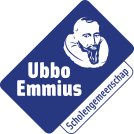 Voor een bruiloft, uitvaart of bij een andere reden van verzuim dient u van tevoren verlof aan te vragen via het “Aanvraagformulier verlof buiten schoolvakanties”. Indien u dit formulier niet kunt uitprinten is het verkrijgbaar bij de verzuimmedewerker of administratie. Handtekening ouders/verzorgers…………………………………….                                Dit formulier inleveren bij de verzuimmedewerker Ziektedelen hierbij mede dat hun zoon/dochter ziek is geweest vandatum …………….. vanaf het ……… uur, t/m datum ………………………… het ……… uur.AfwezigDelen hierbij mede dat hun zoon/dochter afwezig zal zijn opdatum …………...... vanaf het ……… uur, t/m datum ………………………. het ………. uur.i.v.m. bezoek aan (aankruisen s.v.p.)huisarts tandarts       orthodontist       specialist      therapeut      schoolartsanders, namelijk ………………………………………………….......................................………………………………………………………………………………………………….………………………………………………………………………………………………….